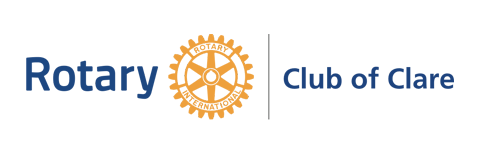 Invitation to Celebrate our Club’s up and coming new yearPresident Josie Paine would like to invite you and a partner to Sunday Lunch to meet our 2019/20 leadership team Clare Bowling Clubon Sunday 7th July 2019at 12 for 12.30pmCost:  $ 35ph                            			 Dress: smart casualDrinks available from the bar.Please RSVP to Secretary Ian Howlett     by June 27th(M: 0448 229 571   E: ian.howlett1@bigpond.com)